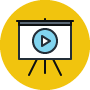 Démarche d’investigation documentaire : Faire un Powerpoint1/ Les informationsJ’ai fait un document de collecte reprenant les informationsJe suis capable de suivre le plan du Powerpoint et de classer les informationsJe suis capable d’expliquer les informations que j’ai notées.Je suis capable d’expliquer le vocabulaire que j’ai employé2/ La présentationMon PowerpointA une introductiona des textes courts et précis ou des bullets pointsa des illustrations (photo, dessins, cartes, graphiques) avec des légendesa une conclusiona été relu et corrigéa une bibliographie des sourcesa une mise en page originale3/ La présentation orale Pour faire une bonne présentation, on ne doit pas lire ce qui est déjà sur le Powerpoint : on doit expliquerJe répartis les diapositives entre les membres du groupeJe rédige un texte pour expliquer mes diapositivesJe m’entraine à lire le texte avant pour faire ma présentation orale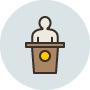 Les 3 règles du super PowerpointRègle 1:…………………………………………………………………………………………………………………………………Règle 2 :……………………………………………………………………………………………………….………………………Règle 3 :………………………………………………………………………………………………………………………………..